UNIVERSIDADE FEDERAL DE PERNAMBUCOCentro de InformáticaGraduação em Engenharia da ComputaçãoMétodos de Aprendizagem de Controle Local Aplicados para RobóticaAluno:Jucemberg Urbano da SilvaOrientador:HansencleverBassani de maio de 2015ContextoOs robôs estãocada vez mais ganhando espaço em indústrias e no uso doméstico. Estes robôs podem ser divididos de acordo com a forma de programação que é utilizada para efetuar suas ações. Alguns robôs, principalmente os utilizados em indústrias, têm suas ações pré-definidas em sua programação. Assim suas ações são repetitivas e suscetíveis a falhas devido a problemas como desgastes de peças ou alguma alteração no ambiente.Por outro lado existem os que possuem a capacidade de aprendizado continuo. Ou seja, eles conseguem perceber as mudanças no ambiente e alterar suas ações. Assim estes robôs são chamados de autônomos e sua programação é feita com alguma técnica de Estas técnicas são de uso interessante para casos em que:Os dados são abundantes;Sistemas de usos contínuos, onde ocorre degradação no decorrer do tempo;O sistema precisa ser robusto para mudaas distribuições das entradas;Precisa detectar entre um numero grande de entradas características relevantes e excluir as redundantes e irrelevantes. O ramo da  proporciona técnicas para encontrar funções que descrevam o comportamento do sistema. Algumas técnicas utilizadas são: aproximador de funções, aprendizagem por recompensa, redes neurais, redes difusas (fuzzy), etc.Outra característica importante é a forma do aprendizado, que pode ser supervisionado ou não supervisionado.  Na primeira forma um analista ajuda de alguma forma na aquisição de conceitos ou no conhecimento estruturado do sistemaum exemplo é a logica fuzzy. Na segunda o sistema precisa interagir com o ambiente e descobrir os padrões, gerando assim o seu próprio controle.Segundo e podemos descrever um sistema de controle típico a seguinte equação:Onde:= estado do robô = Sinais de controle = tempo = ruído Onde:  = tempo = parâmetros do sistemaAssim o problema descobrir a função u que é a função de controle do sistema em função de ,  e .	sistemas reais, acabamos por encontrar uma não linearidade, o que dificulta a modelagem. Uma solução para este problema é reduzir e dividir o sistema em partes pequenas, até que cada parte se torne linear. Assim chegamos á um controle local,que servecomo subsdio para gerar um controle global o qual desempenha funções de maior complexidade.	Neste trabalho utilizaremos o simulador de robôs V-REP,  uma ferramenta robusta de simulação. Ela traz uma abordagem visual e com várias linguagens de programação. 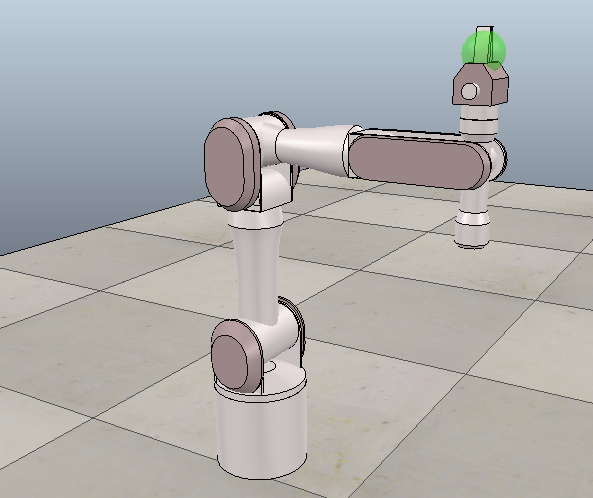 ObjetivoO objetivo geral do presente trabalho é desenvolver um sistema aprendizagem de controle local que seja aplicável tanto para robôs móveis quando para manipuladores robóticos.Os objetivos específicos são:Estudar e descrever os principais métodos para aprendizagem de controle local;Selecionar, Implementar e testar os métodos mais adequados para os problemas alvo;Descrever os problemas encontrados;Propor melhorias para os métodos atuais ou propor um novo método de aprendizagem de controle local,se for o caso.MetodologiaNa literatura diversos métodos odem solucionar o problema de encontrar o controlador locaMapas Auto Organizáveis, Redes  e Redes Fuzzy. propost por Kohonentécnica propõe um mapeamento de um sistema de ordem elevada eu uma estrutura de dimensão inferior a original. Este mapeamento guarda a relação de vizinhança dos dados originais.A abaixo mostra uma arquitetura típica de mapaauto-organizável: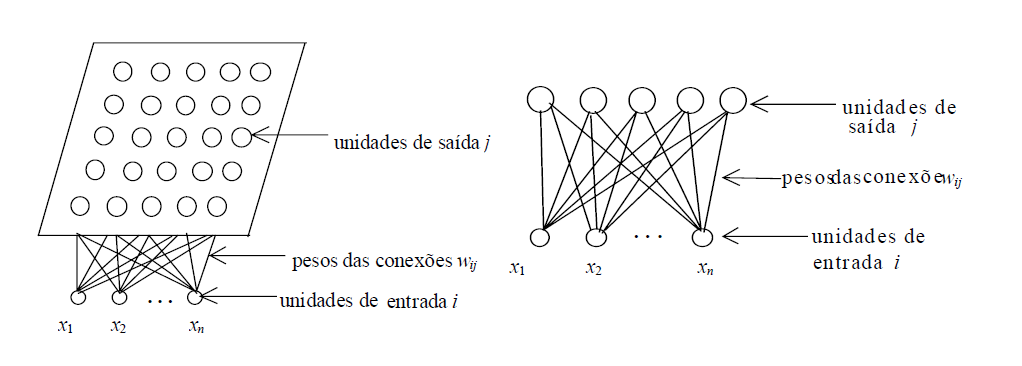 Redes MLP uma variação de rede neuralclássica.Nela existem mais de uma camada no nível intermediário. Esta característica faz com que a redeconsiga trabalhar com sistemas mais complexos que uma rede neural simples. Seu treinamento mais comum é com o algoritmo de backpropagation. Neste algoritmo um conjunto de sinais é imposto na entrada e segue o percurso até a saída, no final é comparado com o valor esperado e o erro resultante é utilizado para ajustar os pesos das .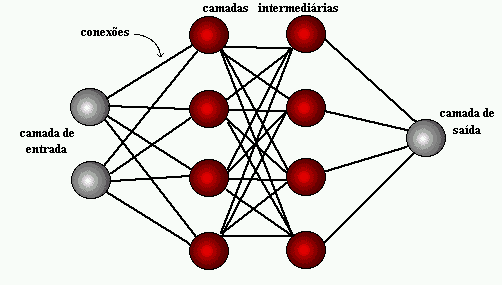  como base a logica difusa. Este tipo de utiliza níveis intermediários entre verdadeiro e falso da logica clássica. Assim uma dada informação é dita verdadeira com um peso associado. 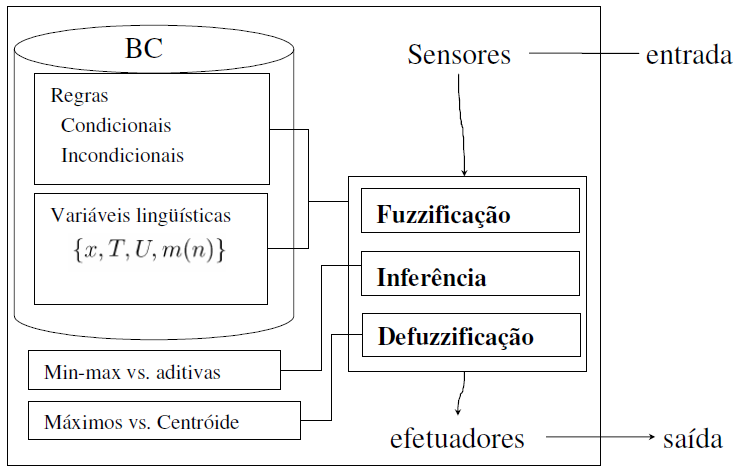 Um sistema inteligente fuzzy pode ser como a . Podemos notar três camadas: fuzzificação, inferência e defuzzificação. Na fuzzificação os dados de entrada são transformados na  difusa, na inferência são aplicadas as regras difusas e o resultado é defuzzificado pra podermos obter a saída..CronogramaPossíveis AvaliadoresAluizio Fausto Ribeiro AraujoCarlos Alexandre Barros MelloReferênciasAssinaturas_________________________________________HansencleverBassaniOrientador_________________________________________Jucemberg Urbano da SilvaAlunoAtividadeMarçoAbrilMaioJunhoJulhoPesquisa do estado da arteImplementação e testes dos métodosProposição de melhoriasEscrita do RelatórioPreparação da apresentação Oral